АСЬК           А МІСЬКА РАДА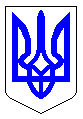 ЧЕРКАСЬКА МІСЬКА РАДАВИКОНАВЧИЙ КОМІТЕТРІШЕННЯВід 09.02.2022 № 121Про затвердження складуЕкспертної ради з виділеннягрантів у галузі культурим.Черкаси                    Відповідно до Положення про виділення грантів у галузі культури       м. Черкаси на 2018-2022 роки, затвердженого рішенням Черкаської міської ради від 10.11.2017 №2-2581, п.п.1 п."а" ст. 27 Закону України «Про місцеве самоврядування в Україні», з метою незалежного оцінювання грантових проектів у галузі культури, розглянувши пропозиції департаменту освіти та гуманітарної політики, виконавчий комітет Черкаської міської радиВИРІШИВ:Затвердити склад  Експертної  ради  з  виділення  грантів  у  галузі культури м. Черкаси згідно з додатком.Визнати таким, що втратило чинність рішення виконавчого комітету   Черкаської   міської  ради   від  16. 03. 2021 № 284 «Про затвердження складу Експертної ради з виділення грантів у галузі  культури м. Черкаси».Контроль за виконанням рішення покласти на заступника міського голови з питань діяльності виконавчих органів ради Чубіну А.С.Міський голова                                                              Анатолій  БОНДАРЕНКОСкладЕкспертної ради з виділення грантів у галузі культури м. ЧеркасиЗаступник  директора  департаменту освітита гуманітарної політики                                                               Богдан  БЄЛОВДодаток ЗАТВЕРДЖЕНОрішення виконавчого комітетуЧеркаської міської радивід ________________№_____                                                      Чубіна Анастасія Сергіївна˗  заступник міського голови з питань діяльності виконавчих органів ради, головаЕкспертної радиЄвчак Надія Володимирівназаступник   директора  департаменту освіти та гуманітарної політики Черкаської міської ради, заступник голови Експертної радиЧорномор Людмила Валентинівна˗  головний спеціаліст управління культури департаменту освіти та гуманітарної політики, секретар Експертної радиЧлени експертної ради:Члени експертної ради:Члени експертної ради:Шепецька Валентина  Петрівна˗ начальник  управління  культури департаменту освіти та гуманітарної політики Бакланова  Марина Леонідівназаступник   начальника управління освіти  департаменту освіти та гуманітарної політики  Манжула  Олександра Вікторівна   начальник відділу іміджевих проєктів управління гуманітарної політики Валовенко  Євгеній Володимирович˗   директор Черкаського міського Будинку культури ім. І.КуликаГладунОльга Дмитрівна˗  директор КУ «Обласний художній музей» Черкаської обласної ради (за згодою)Мартинова Ольга Михайлівна˗   голова обласного осередку Національної спілки майстрів народного мистецтва України (за згодою)Мойсієнко Василь Миколайович˗   депутат  міської ради, перший проректор Черкаського національного університету ім. Богдана Хмельницького (за згодою)Холупняк Катерина Олександрівнадепутат міської ради, голова постійної комісії міської ради з питань гуманітарної та соціальної політики, член Черкаської філії ВГО «Об’єднання дружин і матерів бійців учасників АТО» (за згодою)Чабаненко Юлія Анатоліївна  голова ГО «Книжковий маестро», видавчиня, офіційний партнер Franklin Covey Education Ukraine (за згодою)Подолян Іван Сергійовичголова правління ГО «Промолодь» (за згодою)